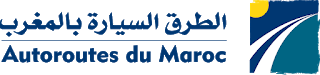 Communiqué de presseTravaux de dépose d’une passerelle piétons au point kilométrique PK 3 au niveau de l’autoroute Casablanca – BerrechidRabat, le 05 avril 2022 : Dans le cadre des travaux d’élargissement à 2x3 voies de l’autoroute Casablanca – Berrechid, la Société Nationale des Autoroutes du Maroc (ADM) informe les usagers de l’autoroute Casablanca – Berrechid que pour les besoins de la mise à niveau de la passerelle piétons, au niveau du point kilométrique PK3 (entre l'échangeur de la Ville Verte et l’échangeur de Bouskoura), les travaux de dépose auront lieu de la nuit du jeudi 07/04/2022 à 21h00 jusqu’au vendredi 08/04/2022 à 6h00.Par conséquent, la circulation sera suspendue provisoirement entre l'échangeur de la ville verte et l'échangeur de Bouskoura, dans les deux sens.Les itinéraires alternatifs sont définis comme suit :Les usagers empruntant l'autoroute en provenance de Berrechid et à destination de Casablanca sont priés de quitter l’autoroute au niveau de l’échangeur de Bouskoura et d'emprunter la Route Provinciale 3013 et 3011 à destination de Casablanca, pour rejoindre ensuite l’autoroute au niveau de l’échangeur de la ville verte (voir carte de déviation ci-jointe). Les usagers en provenance de Casablanca et à destination de Berrechid sont priés de quitter l’autoroute via l’échangeur de la Ville Verte, et d’emprunter la Route Provinciale 3011 et 3013 pour rejoindre à nouveau l’autoroute au niveau de l’échangeur de Bouskoura (voir carte de déviation ci-jointe).La Société Nationale des Autoroutes du Maroc procédera à l’installation des dispositifs de signalisation provisoire aux endroits appropriés pour faciliter la circulation et s’excuse de la gêne occasionnée par ces travaux visant à renforcer davantage la sécurité autoroutière.Pour plus d’information, prière de :contacter le centre d’appel au n°5050,Consulter l’appli ADM Trafic pour s’enquérir de l’état du trafic en instantané,voir les liens en bas de page.